Сумська міська рада VІІІ СКЛИКАННЯ XI СЕСІЯРІШЕННЯ від 29 вересня 2021 року № 1704-МР м. СумиРозглянувши звернення громадянки, розроблену та надану технічну документацію із землеустрою щодо встановлення (відновлення) меж земельної ділянки в натурі (на місцевості), відповідно до статей 12, 40, 79-1, 116, 118, 120, 121, 122, пункту 5 частини п’ятої статті 186 Земельного кодексу України, статті 55 Закону України «Про землеустрій», частини третьої статті 15 Закону України «Про доступ до публічної інформації», враховуючи протокол засідання постійної комісії з питань архітектури, містобудування, регулювання земельних відносин, природокористування та екології Сумської міської ради від 12.08.2021 № 31, керуючись  пунктом 34 частини першої статті 26 Закону України «Про місцеве самоврядування в Україні», Сумська міська рада  ВИРІШИЛА:1. Визнати таким, що втратив чинність, пункт 235 додатку № 51 до рішення  Виконавчого комітету Сумської міської ради народних депутатів від 16.12.1993 № 723 «Про передачу в приватну власність земель» стосовно надання у приватну власність земельної ділянки площею 0,1000 га за адресою: м. Суми,                                вул. Ватутіна, 6 Белій Ганні Павлівні у зв’язку з неоформленням нею права власності на земельну ділянку та переходом права власності на житловий будинок, розташований на даній земельній ділянці, до Кучер Олени Вікторівни.2. Затвердити технічну документацію із землеустрою щодо встановлення (відновлення) меж земельної ділянки в натурі (на місцевості) та надати у приватну власність Кучер Олені Вікторівні земельну ділянку за адресою:                       м. Суми, вул. Ватутіна, 6, площею 0,0838 га, кадастровий номер 5910136300:03:007:0128. Категорія та функціональне призначення земельної ділянки: землі житлової та громадської забудови для будівництва і обслуговування житлового будинку, господарських будівель і споруд (присадибна ділянка).Секретар Сумської міської ради                                                          Олег РЄЗНІКВиконавець: Клименко Юрій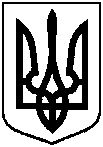 Про часткову втрату чинності рішення Виконавчого комітету Сумської міської ради народних депутатів та надання у приватну власність  земельної ділянки за адресою:  м. Суми, вул. Ватутіна, 6, площею 0,0838 га Кучер Олені Вікторівні, яка знаходиться у неї в користуванні